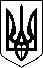 МІНІСТЕРСТВО ОСВІТИ І НАУКИ УКРАЇНИ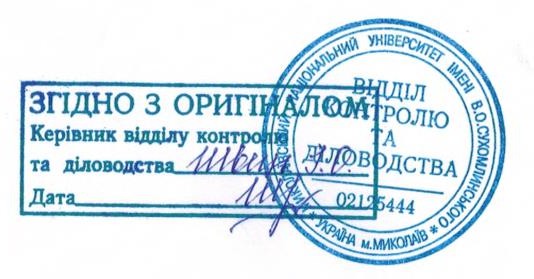 МИКОЛАЇВСЬКИЙ НАЦІОНАЛЬНИЙ УНІВЕРСИТЕТ імені В. О. СУХОМЛИНСЬКОГОНАКАЗ24.01.2022	Миколаїв	№ 24Про зміну вартості навчанняНа підставі п. 7 ст. 73 Закону України «Про вищу освіту» щодо порядку зміни плати за навчанняНАКАЗУЮ:Затвердити з 01 січня 2022 року зміни вартості підготовки фахівців із вищою освітою, з урахуванням офіційно визначеного рівня інфляції за 2021 рік, для студентів денної та заочної форм навчання (додаток 1).Керівнику навчального відділу Трофимишиній О. С. розмістити до 25.01.2022 р. на сайті університету інформацію щодо змін вартості навчання.Деканам факультетів Гуріній О. В., Мороз Т. О., Степановій Т. М., Олексюк О. М.:Забезпечити до 10.03.2022 р. підготовку та укладення додаткових угод про зміну вартості навчання (додаток 2).Довести відповідну інформацію до студентів.Контроль виконання наказу покласти на першого   проректора Овчаренка А. В.Ректор	Валерій БУДАКПроєкт наказу вносить: Керівник навчального відділуПОГОДЖЕНО:Перший проректор 	О. С. Трофимишина	 	А. В. ОвчаренкоПроректор із науково-педагогічної роботи 	О. А. Кузнецова Головний бухгалтер 	Г. М. Тогоєва ЮрисконсультДодаток 1 до наказуМНУ імені В. О. Сухомлинського від 24.01.2022 № 24Для здобувачів вищої освіти, які навчаються за кошти юридичних і фізичних осіб, установити оплату з 01.01.2022 р. по 30.06.2022 р., враховуючи офіційно визначений рівень інфляції за попередній календарний рік, у такому розмірі:Перший (бакалаврський) рівень, 1 курс з 01.01.2022 р. по 30.06.2022 р.Перший (бакалаврський) рівень 2 курс з 01.01.2022 р. по 30.06.2022 р.Ступінь бакалавра 3 курсз 01.01.2022 р. по 30.06.2022 р.Ступінь бакалавра 4 курс з 01.01.2022 р. по 30.06.2022 р.Другий (магістерський) рівень 5 курс з 01.01.2022 р. по 30.06.2022 р.Додаток 2 до наказуМНУ імені В. О. Сухомлинського від 24.01.2022 № 24ДОДАТКОВА УГОДА №  	від «	»	20	р.до договору про надання освітніх послугМиколаївським національним університетом імені В. О. Сухомлинського№	від «	»	20	р.Миколаївський національний університету імені В. О. Сухомлинського в особі ректора Будака Валерія Дмитровича, який діє на підставі Статуту (далі – Закладу), з одного боку та(далі – Здобувач вищої освіти, або законний представник) для(далі – Здобувач вищої освіти ) з другої сторони, уклали цю угоду про таке:Заклад змінює розмір плати за навчання з 01.01.2022 р. по 31.12.2022 р на офіційно визначений рівень інфляції за попередній календарний рік (2021 р. – 10%).до	15.01.2022	р.	доплата	за	січень	2022 р.	на	рівень	інфляції	за	2021	р.до 15.01.2022 р. за лютий 2022 р.  	до 15.02.2022 р. за березень 2022 р.  	до 15.03.2022 р. за квітень 2022 р.  	до 15.04.2022 р. за травень 2022 р.  	до 15.05.2022 р. за червень 2022 р.  	до 15.08.2022 р. за вересень 2022 р.  	до 15.09.2022 р. за жовтень 2022 р.  	до 15.10.2022 р. за листопад 2022 р.  	до 15.11.2022 р. за грудень 2022 р.  	Здобувач вищої освіти або Законний представник зобов’язується після закінчення термінудодаткової угоди, вказаного у пункті 1 цієї угоди, вносити в подальшому оплату за навчання згідно з розділом ІІІ договору про надання освітніх послуг із урахуванням рівня інфляції.Додаткова угода складена у	примірниках, які мають однакову юридичну силу, вступають у дію з моменту їх підписання та зберігаються у кожної зі сторін.Додаткова угода   є невід’ємною   частиною договору про   надання освітніх   послугМиколаївським національним   університетом імені   В. О. Сухомлинського №  	 	20	р.Усі інші умови договору залишаються незмінними.ЗАКОННИЙ ПРЕДСТАВНИКвід   «	»ПідписЗДОБУВАЧМ.П.	ПідписЗАКЛАДМиколаївський національний університет імені В. О. Сухомлинського54006, м. Миколаїв, вул. Нікольська, 24Код ЄДРПОУ 02125444тел.: (0512) 37-88-38Ректор Валерій БУДАК Підпис№ з/пСпеціальністьДенна форма навчання(грн)Заочна форма навчання(грн)014.01 Середня освіта. Українська мова і література12408,00035.10 Прикладна лінгвістика12408,00014.02 Середня освіта (Мова і література (англійська))13068,0010890,00035.041	Германські	мови	та	літератури (переклад  включно), перша – англійська. Переклад17028,0010890,00№ з/пСпеціальністьДенна форма навчання (грн)Заочна форма навчання (грн)1.014.01 Середня освіта. Українська мова і література10880,108316,002.014.02 Середня освіта (Мова і література (англійська))10880,108662,503.035.041 Германські мови та літератури (переклад  включно), перша – англійська. Переклад11226,608662,50№ з/пСпеціальністьДенна форма навчання(грн)Заочна форма навчання(грн)1.014.02 Середня освіта (мова і література англійська/ німецька мова та друга іноземна )10821,248657,102.035.04 Філологія. Германські мови і літератури  (переклад включно)10821,248657,103.014.01 Середня освіта (Українська мова і література)10821,246853,56№ з/пСпеціальністьДенна форма навчання(грн)Заочна форма навчання(грн)1.014.02 Середня освіта (мова і література англійська/ німецька мова та друга іноземна )7129,026337,022.035.04 Філологія. Германські мови і літератури (переклад включно)7129,026337,023.014.01 Середня освіта (Українська мова і література)6733,80-4.014.02 Середня освіта (Російська мова і література)6733,80-5.035.10 Філологія (Прикладна лінгвістика)7129,02-№ з/пСпеціальністьДенна форма навчання (грн)Заочна форма навчання (грн)1.014.01 Середня освіта. Українська мова і література15048,0015048,002.035.10 Прикладна лінгвістика15048,0015048,003.014.021 Середня освіта (Мова і література (англійська)), англійська мова і література15048,0015048,004.035.041 Філологія (Германські мови та літератури (переклад включно)), перша – англійська22176,0015048,00